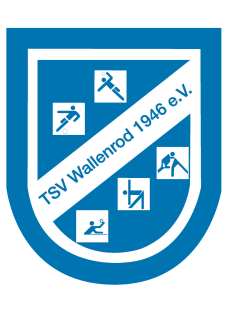 TSV Wallenrod 1946 e. V. * Oberdorf 5 * 36341 LauterbachGläubiger-Identifikationsnummer: DE56ZZZ00000189469AufnahmeantragIch beantrage die Aufnahme alsdes TSV Wallenrod 1946 e. V.Persönliche AngabenDie Vereinssatzung ist mir bekannt, ich erkenne sie in vollem Umfang an und verpflichte mich zur pünktlichen Zahlung der Beiträge. Falls die Abbuchungsanweisung zurückkommt, trage ich die entstehenden Kosten. Weiterhin bin ich damit einverstanden, dass oben genannte Daten bis zum Ende meiner Mitgliedschaft im TSV Wallenrod 1946 e. V. in einer elektronischen Datenverarbeitungsanlage gespeichert werden. Die Speicherung dient zu folgenden Zwecken: Erleichterung der Beitragserhebung, Postversand von Vereinsmitteilungen, Statistik des Landessportbundes Hessen, ggf. Angaben bei Wettkämpfen. (§ 4 Abs. 2 BDSG).Einzugsermächtigung via SEPA-LastschriftmandatIch ermächtige den TSV Wallenrod, die Mitgliedsbeiträge in der jeweils aktuellen Höhe von meinem Konto mittels Lastschrift einzuziehen. Zugleich weise ich mein Kreditinstitut an, die vom TSV Wallenrod auf mein Konto gezogenen Lastschriften einzulösen.Hinweis: Ich kann innerhalb von acht Wochen, beginnend mit dem Belastungsdatum, die Erstattung des belasteten Betrages verlangen. Es gelten dabei die mit meinem Kreditinstitut vereinbarten Bedingungen. Die Beiträge betragen z. Z. für Kinder (bis inkl. 14 Jahre) 18,00 €; Jugendliche (15 bis inkl. 17 Jahre) 25,00 €; Erwachsene 40,00 €; Rentner 20,00 €. Im Juniorenfußball wird innerhalb der JSG zusätzlich zum Jahresbeitrag ein Sonder-/Aktivbeitrag von derzeit 40,00 € im Jahr erhoben. Im Bereich OutdoorFitCamp sind pro 10 Einheiten 30,00 € zu zahlen.Die Abbuchung des Jahresbeitrages erfolgt am 15.03. des jeweiligen Jahres, der Sonderbeitrag im Juniorenfußball einmal jährlich und für das OutdoorFitCamp jeweils nach 10 Einheiten.Kostenübernahme durch das Mitglied, wenn die Abbuchungsanweisung rückbelastet wird.Hinweise zum Datenschutz Der TSV Wallenrod 1946 e. V., Oberdorf 5, 36341 Lauterbach, Telefon +49 6638 919171, info@tsv-wallenrod.de, www.tsv-wallenrod.de erhebt, verarbeitet und nutzt Ihre personenbezogenen Daten zum Zwecke der ordnungsgemäßen Durchführung Ihrer aktiven oder passiven Mitgliedschaft im Verein.Eine Weitergabe Ihrer personenbezogenen Daten an Dritte erfolgt nur, wenn dies für den Einzug Ihrer Beitragszahlungen oder Ihre Teilnahme an Wettkämpfen erforderlich ist. Die Bereitstellung und Nutzung Ihrer personenbezogenen Daten ist notwendig, um Ihre Mitgliedschaft im Verein verwalten zu können. Ohne diese Bereitstellung können Sie nicht Mitglied werden. Weitergehende Informationen zum Datenschutz können Sie unter der Adresse https://www.tsv-wallenrod.de/datenschutz.html  abrufen oder kostenlos anfordern.	Den Hinweis zum Datenschutz und die Datenschutzerklärung habe ich gelesen und zur Kenntnis genommen.Mandatsreferenz:Mitglieds Nr.:(wird separat mitgeteilt)(wird vom Verein ausgefüllt) aktives passivesMitglied in die Abteilung Fußball Tischtennis Turnen/GymnastikName:Vorname:Vorname:Vorname:Straße:PLZ:Ort:ggf. Ortsteil:Geschlecht:  m  w  dGeschlecht:  m  w  dTelefon:Handy:E-Mail.:     Geb.-Datum:Geb.-Datum: Ich besitze bereits einen Spielerpass in folgendem Verein:   Ich besitze bereits einen Spielerpass in folgendem Verein:   Ich besitze bereits einen Spielerpass in folgendem Verein:   Ich besitze bereits einen Spielerpass in folgendem Verein:   Ich besitze bereits einen Spielerpass in folgendem Verein:   Ich besitze bereits einen Spielerpass in folgendem Verein:   Ich besitze bereits einen Spielerpass in folgendem Verein:  Datum, Unterschrift:(Unterschrift, Gesetzlicher Vertreter bei Minderjährigen)Kontoinhaber:  Straße:PLZ und Ort:IBAN:BIC:Kreditinstitut:Datum, Unterschrift:(Unterschrift des Kontoinhabers)Datum, Unterschrift:(Unterschrift, Gesetzlicher Vertreter bei Minderjährigen)